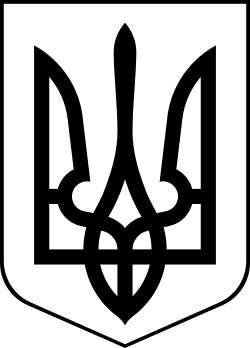 УкраїнаМЕНСЬКА МІСЬКА РАДАМенського району Чернігівської області(сорокова сесія сьомого скликання)РІШЕННЯ03 липня 2020 року	№ 158Про затвердження Статуту Комунального підприємства «Макошинське» Менської міської ради Менського району Чернігівської області в новій редакціїВзявши до уваги звернення директора Комунального підприємства «Макошинське» Менської міської ради Менського району Чернігівської області Попова С.О. щодо необхідності внесення змін та затвердження статуту Комунального підприємства «Макошинське» Менської міської ради Менського району Чернігівської області в новій редакції, враховуючи рекомендації постійних депутатських комісій, керуючись ст.ст. 57, 78, 135 Господарського кодексу України, статтею 26 Закону України «Про місцеве самоврядування в Україні», Менська міська рада В И Р І Ш И Л А:Внести зміни, щодо упорядкування видів економічної діяльності, до Статуту Комунального підприємства «Макошинське» Менської міської ради Менського району Чернігівської області, виклавши його в новій редакції, а саме: доповнити п.2.2. «Предмет діяльності підприємства» розділу 2 «Мета, предмет та види діяльності», Статуту Комунального підприємства «Макошинське» Менської міської ради Менського району Чернігівської області наступними видами економічної діяльності:код за КВЕД – 2010 розділ 50, група 50.3, клас 50.30 – пасажирський річковий транспорт;код за КВЕД – 2010 розділ 50, група 50.4, клас 50.40  – вантажний річковий транспорт.Затвердити Статут Комунального підприємства «Макошинське» Менської міської ради Менського району Чернігівської області в новій редакції.Доручити директору Комунального підприємства «Макошинське» Менської міської ради Менського району Чернігівської області Попову С.О. подати необхідні документи для державної реєстрації Статуту Комунального підприємства «Макошинське» Менської міської ради Менського району Чернігівської області в новій редакції у встановленому законом порядку.Контроль за виконанням рішення покласти на постійні комісії Менської міської  ради.Міський голова	Г.А.ПримаковДодаток до рішення 40 сесії сьомого скликання Менської міської ради від 03 липня 2020 р. № 158 «Про затвердження Статуту КП «Макошинське» Менської міської ради Менського району Чернігівської області в новій редакції»СТАТУТКОМУНАЛЬНОГО ПІДПРИЄМСТВА«МАКОШИНСЬКЕ»МЕНСЬКОЇ МІСЬКОЇ РАДИ МЕНСЬКОГО РАЙОНУЧЕРНІГІВСЬКОЇ ОБЛАСТІкод ЄДРПОУ 38067632(нова редакція)м.Мена 2020 р.ЗАГАЛЬНІ ПОЛОЖЕННЯКомунальне підприємство "Макошинське" Менської міської ради Менського району Чернігівської області (далі – "Підприємство") створене рішенням 11 сесії 6 скликання Макошинської селищної ради від 17 лютого 2012 року  «Про створення комунального підприємства». Підприємство є унітарним підприємством, що належить до комунальної власності Менської міської об’єднаної територіальної громади. Підприємство підпорядковується Менській міській раді Менського району Чернігівської області (далі – Засновник). Менська міська рада від імені та в інтересах Менської  міської об’єднаної територіальної громади є власником Підприємства (далі – "Власник"). Управління підприємством здійснює Менська міська рада (далі – "Орган управління").У своїй діяльності Підприємство керується Конституцією та законами України, нормативно-правовими актами Президента України і Кабінету Міністрів України, рішеннями Менської міської ради, розпорядженнями Менського міського голови, виконавчого органу Менської міської ради, іншими нормативно-правовими актами та цим Статутом.Нерухоме майно Підприємства перебуває в комунальній власності Менської міської об’єднаної територіальної громади і закріплюється за ним на праві господарського відання. Відчуження основних засобів здійснюється  за погодженням із Органом управління, яке оформляється відповідним рішенням.Повне найменування Підприємства українською мовою: Комунальне підприємство "Макошинське" Менської міської ради Менського району Чернігівської області.Скорочене найменування Підприємства українською мовою: КП  "Макошинське".Місце знаходження Підприємства: 15652, Чернігівська область, Менський район, селище Макошине, вул. Центральна, 3.МЕТА, ПРЕДМЕТ ТА ВИДИ ДІЯЛЬНОСТІПідприємство створене з метою :Забезпечення водопостачання та водовідведення на території діяльності Підприємства; забезпечення своєчасного збору плати за надані послуги з водопостачання та водовідведення;управління нерухомим майном закріпленим за Підприємством, забезпечення його належного стану і функціонування, здійснення контролю за ефективністю використання і збереження цього майна, забезпечення підвищення експлуатації майна комунальної власності закріпленого за Підприємства засновником; експлуатації та поточного ремонту доріг комунальної власності;санітарної очистки території, озеленення ;вивезення та захоронення твердих та рідких побутових відходів, в тому числі на договірних засадах; проведення ремонтно-будівельних робіт, в т.ч.: капітальний ремонт об’єктів комунальної власності, капітальний ремонт доріг та об’єктів благоустрою, будівництво та капітальний ремонт об’єктів водопостачання та водовідведення;організації поховань і надання суміжних послуг;здійснення контролю за виконанням договорів оренди майна закріпленого за Підприємством, інформування з цього питання Засновника;своєчасного, якісного виконання зобов’язань по договорах;Предметом діяльності Підприємства є:- забезпечення водопостачання та водовідведення;- облік подачі води та прийому стоків;- робота  по розробленню і здійсненню ефективних комплексних заходів з утримання територій  у належному стані, їх санітарного очищення, збереження об'єктів загального користування, а також природних ландшафтів, забезпечення виконання заходів по благоустрою;- експлуатація і розвиток центрального водопостачання та водовідведення;- забезпечення надійності та економічної роботи артезіанських свердловин, водопровідних та каналізаційних насосних станцій, водопровідно-каналізаційних мереж та каналізаційних очисних споруд, що знаходяться на балансі Підприємства;- підвищення технічного рівня водопровідно-каналізаційних споруд, впровадження передових методів організації праці, досягнення  науки і техніки в області забезпечення водопостачання та очистки стоків;- зниження експлуатаційних витрат на очистку води та її доведення до споживачів і на прийом та очистку стоків;розробка і втілення  заходів щодо поліпшення використання  виробничих  потужностей водопроводу й каналізації та ремонтної бази;доведення споживачам затверджених лімітів на  водопостачання і водовідведення;укладення договорів на вивезення твердих та рідких побутових відходів з фізичними та юридичними особами;забезпечення ремонту і експлуатації спеціальних пристроїв, машин та механізмів необхідних для виконання Підприємством своїх завдань та функцій;організація і проведення будівництва та ремонту об’єктів Підприємства – силами власних підрозділів та за допомогою підрядних організацій;участь у прийнятті на  баланс об’єктів водопостачання та водовідведення  для подальшої експлуатації від інших організацій;укладання угод з абонентами про надання послуг з водопостачання та водовідведення, інших угод, пов’язаних з господарською діяльністю Підприємства;здійснення інших видів господарської діяльності, включаючи зовнішньоекономічну, якщо вони не заборонені законодавством і відповідають цілям, передбачених Статутом Підприємства;виконання ремонту обладнання й устаткування згідно замовлень інших організацій;проведення розробки родовищ підземних вод, видобуток воду з підземних джерел та проведення експлуатації та ремонту водопідйомного обладнання;укладення договорів оренди комунального майна та слідкування за дотриманням їх умов.забезпечення перевезення людей  човном через річку (пасажирський річковий транспорт);вантажне перевезення через річку ( вантажний річковий транспорт). здійснення інших видів діяльності, що не заборонені чинним законодавством України.Підприємство здійснює окремі види діяльності на підставі ліцензій та  спеціальних дозволів у випадках, передбачених чинним законодавством України. ЮРИДИЧНИЙ СТАТУС ПІДПРИЄМСТВАПідприємство є юридичною особою. Права і обов'язки юридичної особи Підприємство набуває з моменту його державної реєстрації.Підприємство здійснює свою діяльність відповідно до чинного законодавства України, розпорядчих документів,  доручень та рішень Органу управління та цього Статуту.Підприємство самостійно здійснює свою діяльність на засадах господарського розрахунку та фінансування з місцевого бюджету, веде бухгалтерський облік, статистичну звітність у порядку, встановленому законодавством України, набуває майнових та особистих немайнових прав, несе відповідні обов’язки, укладає угоди (договори, контракти) з юридичними та фізичними особами як в Україні, так і за її межами у встановленому законодавством порядку, виступає позивачем та відповідачем у суді, господарському та третейському суді від свого імені, має самостійний баланс, рахунки в установах банку, казначейства, круглу печатку із своїм найменуванням та ідентифікаційним кодом, штамп, затверджені в установленому порядку,  бланки з власними реквізитами та інші атрибути.Підприємство за згодою Органу управління має право брати участь в об'єднаннях підприємств, в тому числі асоціаціях, корпораціях, концернах з метою об'єднання виробничої, наукової, комерційної та інших видів діяльності, які здійснюються на добровільних засадах, якщо це не суперечить законодавству про захист економічної конкуренції та іншим нормативно-правовим актам України.Підприємство за згодою Органу управління має право створювати філії, відділення та представництва, інші відокремлені підрозділи без прав юридичної особи відповідно до чинного законодавства України.Підприємство несе відповідальність за своїми зобов'язаннями в межах належного йому майна згідно з чинним законодавством.Орган управління своїм рішенням забезпечує  діяльність підприємства та своєчасно вживає заходів до запобігання банкрутства підприємства у разі його неплатоспроможності.ПРАВА ТА ОБОВ’ЯЗКИ ПІДПРИЄМСТВАПідприємство має право:       4.1.1.Реалізувати свою продукцію, послуги, виконувати роботи за цінами, що формуються відповідно до умов економічної діяльності, а у випадках, передбачених законодавством України - за встановленими цінами/тарифами.        4.1.2.В межах своєї компетенції здійснювати всі необхідні заходи, спрямовані на реалізацію мети і предмета діяльності, що передбачені цим Статутом;Відповідно до чинного законодавства України та в межах повноважень, визначених цим Статутом:Укладати договори та угоди з юридичними та фізичними особами, в тому числі іноземними, що не суперечать чинному законодавству України;Здійснювати господарську діяльність на основі повної господарської самостійності;Самостійно планувати свою діяльність та визначати перспективу робочих проектів, в тому числі з урахуванням завдань Органу управління;Користуватися банківськими кредитами в порядку, передбаченому чинним законодавством України;Залучати до роботи на договірних засадах необхідних спеціалістів;Розробляти  та подавати на  затвердження Засновнику структуру Підприємства, штатний розпис, кошторис, фінансовий план, розробляти і затверджувати Положення про преміювання, Положення про порядок доплат і надбавок до посадових окладів працівників Підприємства;Створювати в установленому чинним законодавством України порядку за згодою Органу управління свої філії, відділення та представництва, інші відокремлені підрозділи без прав юридичної особи з відкриттям окремих поточних рахунків, затверджувати положення про такі підрозділи, здійснювати перевірку їх господарської діяльності;Розробляти та подавати на затвердження Органу управління ціни та тарифи на окремі види робіт та послуг; Купувати, орендувати у юридичних та фізичних осіб нерухоме та рухоме майно;4.1.4.	Підприємство може мати інші права, передбачені чинним законодавством України і цим Статутом.4.2. Підприємство зобов'язане:4.2.1. Організовувати роботу відповідно до чинного законодавства України, рішень Менської міської ради, розпоряджень Менського міського голови, виконавчого органу Менської міської ради.4.2.2. Забезпечувати надання послуг відповідно до цього Статуту в обсягах та якості, що відповідають місцевим програмам та укладеним договорам.4.2.3. Здійснювати заходи з удосконалення організації заробітної плати працівників з метою посилення їх матеріальної зацікавленості як у результатах особистої праці, так і у загальних підсумках роботи Підприємства. 4.2.4.Забезпечувати своєчасну сплату податків та інших зборів (обов'язкових платежів) до бюджетів та державних цільових фондів згідно з чинним законодавством України;4.2.5. Забезпечувати цільове використання комунального майна та коштів;4.2.6.	Створювати належні умови для праці, додержуватися вимог чинного законодавства України про працю, охорони праці, техніки безпеки;4.2.7.	Здійснювати бухгалтерський облік і ведення статистичної (іншої) звітності згідно з чинним законодавством України;4.2.8.	Додержуватися чинного законодавства України щодо охорони навколишнього природного середовища та екологічної безпеки, раціонального використання та відтворення природних ресурсів;МАЙНО ПІДПРИЄМСТВА5.1. Майно Підприємства становлять основні фонди та оборотні кошти, а також інші матеріальні та фінансові цінності, вартість яких відображається в самостійному балансі Підприємства.5.1.1. Статутний капітал складається із майна на суму 3812 грн., формується засновником і передається Підприємству після його Державної реєстрації.5.2.Власник закріплює за Підприємством майно на праві господарського відання.5.3. Здійснюючи право господарського відання, Підприємство володіє, користується майном закріпленим за ним, на свій розсуд, вчиняючи щодо нього будь-які дії, які не суперечать чинному законодавству та цьому Статуту.5.4. Підприємство, в порядку передбаченому нормативними актами розпоряджається майном, що знаходиться в оперативному управлінні підприємства;5.5.	Джерелами формування майна Підприємства є:- майно, закріплене за Підприємством Органом управління; - доходи від фінансово-господарської діяльності;- кошти, виділені в установленому порядку з місцевого бюджету;- кредити банків та інших кредиторів;- капітальні вкладення і дотації з бюджетів;- безоплатні або благодійні внески, пожертвування організацій,
підприємств і громадян;- придбання майна інших підприємств, організацій;- інше майно, набуте на підставах, не заборонених законодавством.5.6. Підприємство має право здавати в оренду підприємствам, організаціям та установам  устаткування, транспортні засоби, інвентар та інші матеріальні цінності, які йому належать на правах повного господарського відання, а також списувати їх з балансу, у порядку передбаченому чинним законодавством та рішеннями Органу управління.УПРАВЛІННЯ ПІДПРИЄМСТВОМ.САМОВРЯДУВАННЯ ТРУДОВОГО КОЛЕКТИВУ6.1. Управління Підприємством здійснюється відповідно до цього Статуту.6.2. Здійснюючи управління Підприємством, Власник та Орган управління діють в порядку і межах, визначених чинним законодавством України та цим Статутом.6.3.Оперативне управління (керівництво) Підприємством здійснює директор, який призначається на посаду на контрактній основі. Погодження кандидатури  та призначення на посаду директора Підприємства здійснюється Засновником, за поданням міського голови. Звільнення директора Підприємства здійснює Засновник, згідно чинного законодавства України.6.4. Директор Підприємства:6.4.1. Діє без доручення від імені Підприємства, представляє його інтереси в органах державної влади, органах місцевого самоврядування, підприємствах, установах, організаціях, у відносинах з юридичними та фізичними особами;        6.4.2.Директор Підприємства відповідно до законодавства України укладає трудові договори (угоди) з працівниками Підприємства, заохочує їх та накладає стягнення у встановленому порядку згідно з трудовим законодавством України.        6.4.3. 3абезпечує виконання показників ефективного використання та зберігання переданого майна, а також майнового стану Підприємства, за які несе матеріальну відповідальність згідно з чинним законодавством України.6.4.4. Видає у межах своєї компетенції накази та доручення, дає вказівки, обов'язкові для виконання всіма працівниками Підприємства, організує та перевіряє їх виконання;        6.4.5.3дійснює керівництво діяльністю Підприємства, прийняття рішень в питаннях, що не відносяться до виключної компетенції Органу управління.6.4.6.	Укладає угоди і договори, інші правочини, видає довіреності, відкриває в установах банків (казначейства) рахунки;6.4.7.	Забезпечує здійснення поточної діяльності Підприємства, виконання актів і доручень Органу управління;6.4.8. Розробляє структуру Підприємства, штатний розпис, кошторис, фінансовий план, Положення про преміювання, Положення про порядок доплат і надбавок до посадових окладів працівників Підприємства;6.4.9. Призначає на посади і звільняє з посад працівників Підприємства, вживає заходів щодо їх заохочення та накладає на них стягнення;6.4.10. Несе відповідальність за виконання Підприємством функцій, повноважень, завдань, що визначені цим Статутом, зокрема за виконання фінансових планів, дотримання трудової дисципліни, дотримання норм охорони праці, ефективного використання та охорони майна та коштів, що закріплені за Підприємством, а також за дотримання Підприємством чинного законодавства України;6.4.11. Самостійно вирішує інші питання діяльності Підприємства та виконує інші функції відповідно до чинного законодавства України та цього Статуту.6.5. Трудовий колектив Підприємства становлять усі громадяни, які своєю працею беруть участь у його діяльності на основі трудового договору, колективного договору, а також інших форм, що регулюють трудові відносини працівника з Підприємством. Повноваження трудового колективу Підприємства реалізуються загальними зборами трудового колективу та профспілковою організацією.       6.6. На загальних зборах трудовий колектив Підприємства:- розглядає і ухвалює проект колективного договору;- визначає і затверджує перелік і порядок надання працівникам Підприємства соціальних пільг.;- вирішує питання поліпшення умов праці, життя і здоров’я членів трудового колективу, створення для всіх працівників на підприємстві безпечних і нешкідливих умов праці.       6.7.Члени трудового колективу мають права та обов'язки згідно з трудовим законодавством України.6.8. Усі рішення загальних зборів трудового колективу, які прийняті у встановленому порядку та не суперечать чинному законодавству України, розглядаються  директором і реалізуються ним у вигляді наказів..       6.9.Виробничі і трудові відносини трудового колективу з адміністрацією Підприємства, питання охорони праці, соціального розвитку, участі працівників у використанні прибутку та інші питання регулюються колективним договором.ФІНАНСОВО-ГОСПОДАРСЬКА, ЕКОНОМІЧНА І СОЦІАЛЬНА ДІЯЛЬНІСТЬ ПІДПРИЄМСТВАПідприємство планує свою діяльність і визначає перспективи розвитку, виходячи з попиту на продукцію, роботи, послуги та необхідності забезпечення виробничого і соціального розвитку Підприємства, підвищення його доходів. Основним показником фінансових результатів господарської діяльності Підприємства є прибуток, який формується в порядку, встановленому чинним законодавством, та залишається в розпорядженні Підприємства, та використовується відповідно до річних фінансових планів та цього Статуту. Можливі збитки Підприємства, які виникають в процесі його діяльності, покриваються за рахунок коштів Підприємства. Збитки, які завдані Підприємству внаслідок виконання рішень органів державної влади чи місцевого самоврядування, підлягають відшкодуванню зазначеними органами добровільно чи за рішенням суду.7.4. Фонди знаходяться в повному розпорядженні Підприємства. Призначення, розміри, принципи та джерела утворення, і порядок використання фондів, рівно як принципи і порядок розподілу виручки від реалізації та обчислення прибутку, отриманого Підприємством в результаті його діяльності, визначається  директором Підприємства.7.5. Форми, системи та розміри оплати праці встановлюються  директором Підприємства. Мінімальна заробітна плата не може бути нижче рівня, встановленого чинним законодавством України. Умови оплати праці працівників Підприємства визначаються з урахуванням соціальних гарантій оплати праці та фінансових можливостей Підприємства. Умови оплати праці  директора Підприємства визначаються контрактом.7.6. Питання соціального розвитку, зокрема поліпшення умов праці, життя та здоров'я працівників Підприємства вирішуються на загальних зборах  трудового колективу Підприємства та закріплюються наказами  директора Підприємства.7.7. Підприємство самостійно та за рахунок коштів, передбачених місцевими програмами, здійснює матеріально-технічне забезпечення своєї діяльності.7.8. Ревізія та аудит фінансово-господарської діяльності Підприємства, а також подання звітів про фінансово-господарську діяльність здійснюється в порядку, визначеному законодавством України.7.9. Контроль за діяльністю Підприємства здійснюється згідно з чинним законодавством України. При цьому Орган управління здійснює контроль за використанням та збереженням майна Підприємства. Орган управління не має права втручатися в оперативну господарську діяльність Підприємства, якщо це прямо не встановлено чинним законодавством України. Повноваження Вищого органу управління Підприємством 8.1.	Вищим органом управління Підприємством є Засновник.До його компетенції, як вищого органу управління Підприємства належать: - 	Визначення основних напрямків діяльності Підприємства;- 	Внесення змін  та доповнень до статуту Підприємства;- 	Визначення форм контролю за діяльністю Підприємства;- 	Погодження та призначення директора Підприємства, за поданням міського голови, звільнення директора Підприємства;-         Затвердження структури, штатного розпису, кошторису, фінансового плану Підприємства.- 	Прийняття рішення про припинення діяльності та ліквідацію Підприємства;-     Вирішення інших питань, які законодавством України та цим Статутом віднесені до виключної компетенції Засновника.ПРИПИНЕННЯ ДІЯЛЬНОСТІ ПІДПРИЄМСТВА9.1. Ліквідація та реорганізація (злиття, приєднання, поділ,
виділення, перетворення) Підприємства здійснюється за рішенням Засновника  у передбачених законодавством випадках, або господарського суду згідно з чинним законодавством.9.2. Ліквідація Підприємства здійснюється ліквідаційною комісією, яка
утворюється Менською міською радою. Порядок і строки проведення ліквідації, а також строк для заяви претензій кредиторів визначаються Засновником, а також чинним законодавством.В разі банкрутства Підприємства його ліквідація проводиться згідно з чинним законодавством.9.3.	З моменту призначення ліквідаційної комісії до неї переходять повноваження по управлінню Підприємством.Кредитори та інші юридичні особи, які перебувають у договірних відносинах з Підприємством, яке ліквідується, повідомляються про його ліквідацію у письмовій формі.Ліквідаційна комісія у встановленому порядку складає ліквідаційний баланс Підприємства і подає його Засновнику.9.4.	При реорганізації і ліквідації Підприємства працівникам, які звільняються, гарантується додержання їх прав та інтересів відповідно до трудового законодавства України.СТАТУТ ПІДПРИЄМСТВАЦей Статут підписано у 2-х примірниках, які мають однакову юридичну силу.Зміни та доповнення до Статуту вносяться відповідно до законодавства України втому ж порядку, в якому він був затверджений.По питаннях не врегульованих Статутом Підприємство керується чинним законодавством України.Якщо одне з положень Статуту буде визнано недійсним, це не торкається решти його положень.Якщо одне із положень Статуту в зв'язку із внесенням змін до законодавства стає таким, що йому суперечить, застосовуються норми передбачені новим законодавством та вносяться відповідні зміни до Статуту.